Lecture fourMycoplasmasDr. Hala Al Daghistani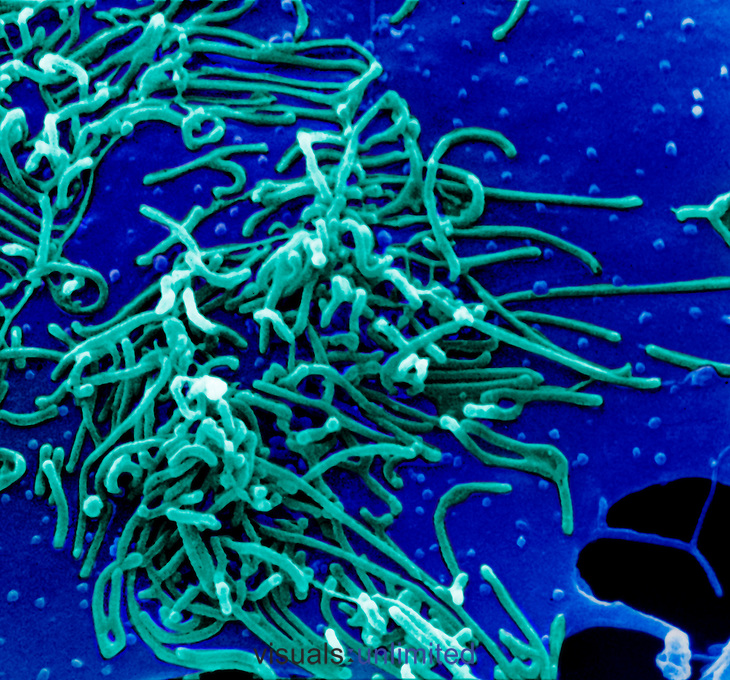 Mycoplasmas are the smallest organisms that can be free living in nature. They have the following characteristics: The smallest mycoplasmas are 125–250 nm in sizethey are highly pleomorphic because they lack a rigid cell wall and instead are bounded by a triple-layered “unit membrane” that contains a sterolThey  are completely resistant to penicillin  Mycoplasmas can reproduce in cell-free media. The center of the whole colony is characteristically embedded beneath the surfaceMycoplasmas have an affinity for mammalian cell membranes.At least 16 of Mycoplasma species are thought to be of human origin; others have been isolated from animals and plants. In humans, species that are of primary importance:Mycoplasma pneumoniae causes pneumonia and has been associated with joint and other infections.Ureaplasma urealyticum is associated with lung disease in premature infants of low birth weight. 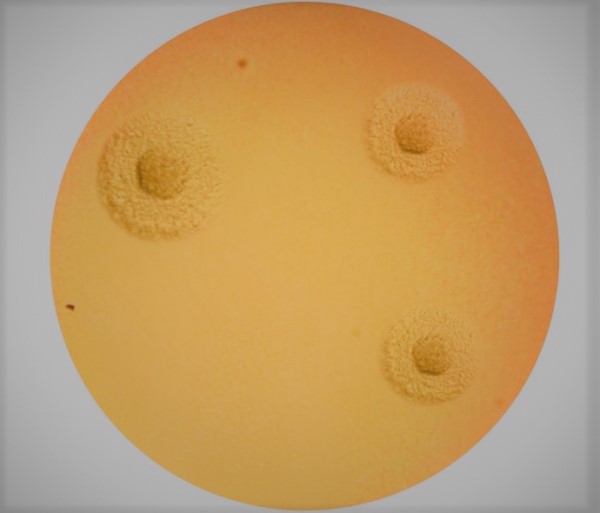 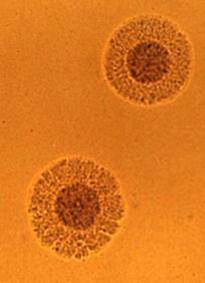 Morphology and IdentificationCulture of mycoplasmas that cause disease in humans requires media with serum, a metabolic substrate such as glucose or urea, and growth factors such as yeast extract. The colonies are round, with a granular surface and a dark center typically buried in the agar.The center of the M. pneumoniae colony grows into the agar and appears denser, giving the appearance of an inverted “fried egg.”Growth in culture is inhibited by specific antisera directed at the particular species.Mycoplasmas pass through filters with 450 nm pore size and thus are comparable to chlamydiae or large viruses. - Many Mycoplasmas use glucose as a source of energy; Ureaplasmas require urea.- Some human Mycoplasmas produce Peroxides and hemolyzed red blood cells.  Antigenic StructureIn humans, the species that can be identified  include;  M. hominis, M. salivarium, M. orale, M. fermentans, M. pneumoniae,  M. genitalium, U urealyticum, and others.PathogenesisMany pathogenic mycoplasmas have filamentous shapes with  specialized polar tip structures that mediate adherence to host cells (These structures are a complex group of proteins, adhesins, and adherence-accessory proteins). Colonies of M. pneumoniae bind red blood cells (RBCs) (hemadsorption). This is due to binding by the mycoplasma to sialic acid – containing oligosaccharides present on the RBC surface.Subsequent events in infection  may include several factors as follows: direct cytotoxicity through generation of hydrogen peroxide and superoxide radicals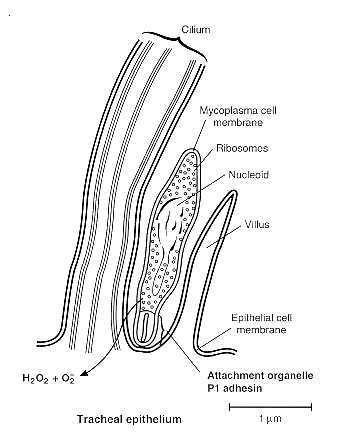 Mycoplasma pneumoniaeM. pneumoniae produces a common form of pneumonia, which tends to occur in any season and has a predilection for younger individuals. The illness is characterized by a nonproductive cough, fever, and headache, with mild pneumonia. The course is almost always benign, but improvement is accelerated by treatment with antibioticsEpidemiologyM. pneumoniae accounts for approximately 10% of all cases of pneumonia. Infection is acquired by droplet spread. Experimental challenges indicate that the human infectious dose is very low, possibly less than 100 colony-forming units.Epidemics have been noted in both civilian and military populations. The most common age for symptomatic M. pneumoniae infection is between 5 and 15 years.PathogenesisM. pneumoniae infection involves the trachea, bronchi, bronchioles, and  peribronchial tissues, and may extend to the alveoli and alveolar walls. Initially, the organism attaches to the cilia and microvilli of the cells lining the bronchial epithelium. This attachment is mediated by a surface mycoplasmal cytadhesin (P1) protein that binds to complex oligosaccharides found in the apical regions of bronchial epithelial cells.The organisms interfere with ciliary action and initiate a process that leads to inflammatory  reaction and exudate. The inflammatory response is composed of lymphocytes, plasma cells, and macrophages, which may thicken the walls of the bronchioles and alveoli.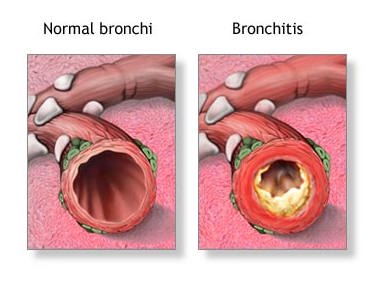 The pneumonia is less severe than other bacterial pneumonias. It has been described as “walking” pneumonia (atypical pneumonia), because most cases do not require hospitalization. The disease is of insidious onset, with fever, headache, and malaise for 2 to 4 days before the onset of respiratory symptoms.  Complications are uncommon, but hemolytic anemia may occur. The most common pathologic findings are interstitial and peribronchial pneumonitis and necrotizing bronchiolitis. Immunity	Both local and systemic specific immune responses occur. Local IgA antibody is produced and Complement-fixing serum antibody titers reach a peak 2 to 4 weeks after infection. Nonspecific immune responses to the glycolipids of the outer membrane of the organism often develop, which can be detrimental to the host. For example, Cold hemagglutinins are IgM antibodies that cross-react with the I antigen of human RBCs and are seen in about two thirds of symptomatic patients infected with M. pneumoniae.Cold hemagglutinins for group O human erythrocytes appear in about 50% of untreated patients, in rising titer, with the maximum reached in the third or fourth week after onset.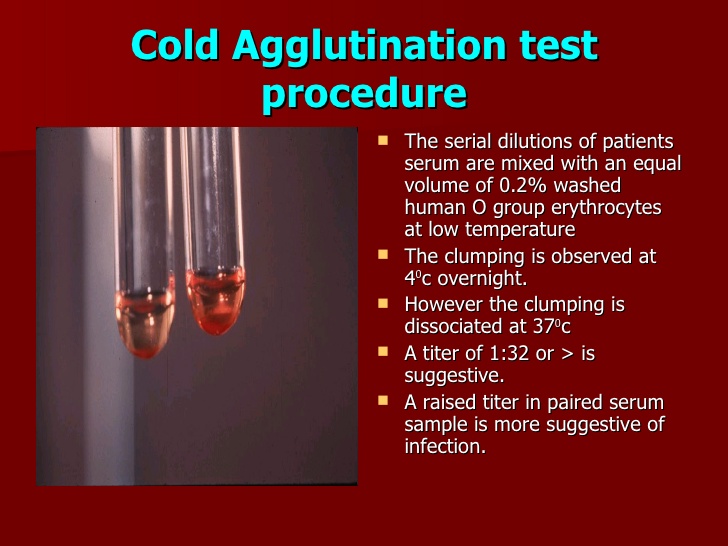 Diagnostic Laboratory TestsSpecimensSpecimens consist of throat swabs, sputum, inflammatory exudates, and respiratory secretions.Microscopic ExaminationDirect examination of a specimen for mycoplasmas is useless. SerologyAntibodies develop in humans infected with mycoplasmas and can be demonstrated by CF, HI, Indirect immunofluorescence. The test that measures growth inhibition by antibody is quite specific. Legionella  pneumophila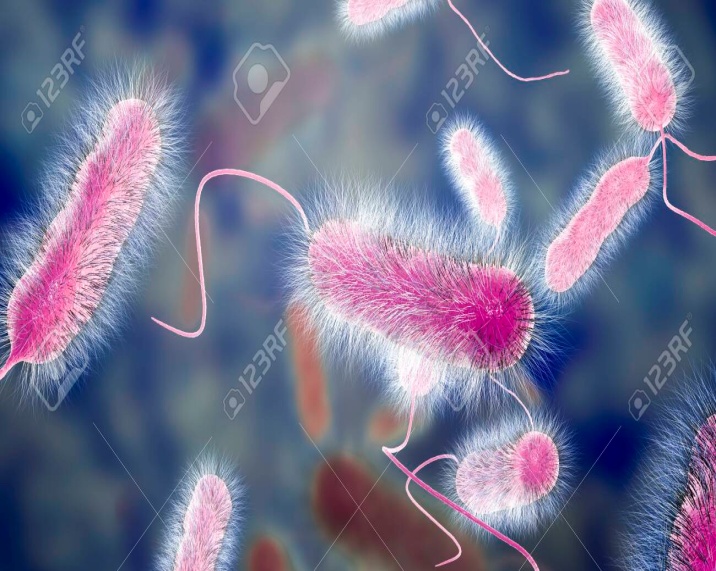 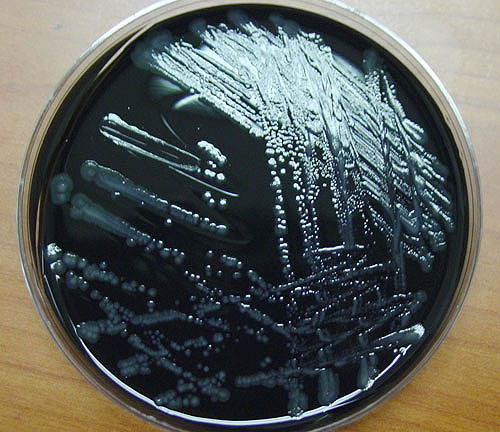 L. pneumophila is the major cause of disease in humans(legionnaires disease) L. micdadei and a few other species sometimes cause pneumonia. Morphology and Identificationis a thin, pleomorphic, Gram-negative rod that may show elongated, filamentous forms. Polar, subpolar, and lateral flagella may be present. The toxicity of L. pneumophila lipopolysaccharide (LPS) is significantly less than that of other Gram-negative bacteria. This has been attributed to chemical makeup of the LPS. Culture- Legionellae can be grown on complex media such as buffered charcoal yeast extract agar with ἀ-ketoglutarate and iron (BCYE) and 90% humidity. Legionellae grow slowly; visible colonies are usually present after 3 days of incubation. Growth Characteristics- The legionellae are catalase positive,  oxidase positive; the other legionellae are variable in oxidase activity.- L. pneumophila  hydrolyzes hippurate; the other legionellae do not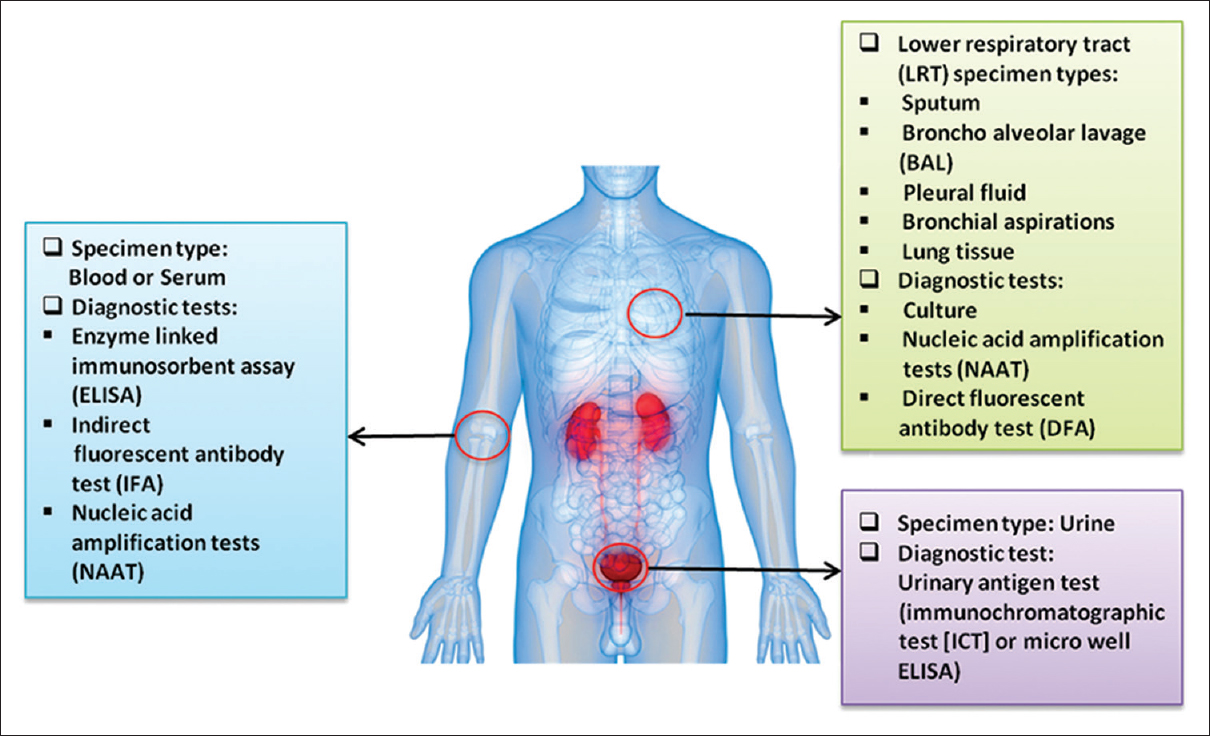 